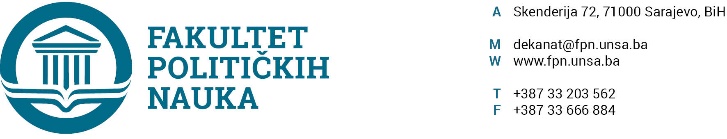 Broj: 01-3-33-55-1/2019Sarajevo, 18.07.2019.godine Na osnovu člana 108. Statuta Univerziteta u Sarajevu, a u vezi sa članovima 18.,87. i 90. Zakona o javnim nabavkama (“Službeni glasnik BiH” broj: 39/14), člana 4. Pravilnika o direktnom sporazumu Fakulteta političkih nauka Univerziteta u Sarajevu br. 02-1-291-17/17 od 11.04.2017. godine i Plana nabavki Fakulteta političkih nauka Univerziteta u Sarajevu za 2019.godinu, po prethodnoj saglasnosti sekretara, dekan d o n o s iODLUKUo pokretanju postupka javnih nabavkiČlan 1.Pokrenuti postupak javnih nabavki putem direktnog sporazuma za sljedeći predmet javnih nabavki:Dijelovi za klima uređaje i rashladni uređaji sa ugradnjom, procijenjene vrijednosti 5.000,00 KM (bez PDV).Jedinstveni rječnik javnih nabavki (CPV kod) 42512000-8 Klimatizacijski uređaji.U Planu javnih nabavki rb. 26. Robe.Član 2.Izvor sredstava za finansiranje javnih nabavki iz člana 1. odluke su sredstva Budžeta KS.Član 3.Zadužuju se stručne službe da prikupe odgovarajuće ponude u skladu sa članom 5. Pravilnika o direktnom sporazumu Fakulteta, nakon čega će se u skladu sa članom 6. i 7. Pravilnika o direktnom sporazumu Fakulteta zaključiti Ugovor. Član 4.Odluka stupa na snagu danom donošenja.DEKAN                                                                                                                     ________________________                                                                                                   Prof.dr. Šaćir Filandra Dostaviti:1. U spise javnih nabavki;2. http://fpn.unsa.ba/b/javne-nabavke/  